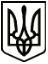 УкраїнаМЕНСЬКА МІСЬКА РАДАЧернігівська областьРОЗПОРЯДЖЕННЯ Від   08  вересня 2021 року	№ 312Про скликання виконкому        Керуючись ст. ст. 42,53 Закону України «Про місцеве самоврядування в Україні», Регламентом роботи виконавчого комітету Менської міської ради, враховуючи орієнтовний план роботи виконавчого комітету Менської міської ради:       1. Скликати чергове засідання  виконавчого комітету Менської міської ради  28 вересня  2021 року о 10-00 год.       Основні питання, що виносяться на розгляд:       1) Про стан підготовки житлово-комунального господарства та закладів освіти, охорони здоров’я, культури, соціальних  закладів до осінньо-зимового періоду  2021-2022 років.Доповідає Кравцов Валерій Михайлович, начальник відділу житлово-комунального господарства, енергоефективності та комунального майна Менської міської ради.	 2) Про орієнтовний план роботи виконкому Менської міської ради на 4 квартал 2021 року.Доповідає  Стародуб Людмила Олександрівна, керуючий справами виконавчого комітету Менської міської ради.        На розгляд також винести і інші питання в межах повноважень, з урахуванням поданих звернень, включивши їх до проєкту порядку денного засідання виконавчого комітету.        2. Заступникам міського голови, старостам, начальникам та спеціалістам відділів та управлінь Менської міської ради, директорам комунальних підприємств, установ, закладів, з метою включення до порядку денного інших питань, необхідних до розгляду на засіданні виконкому, підготувати та подати в установленому порядку погоджені проєкти рішень.         3. Засідання провести в приміщенні малого залу КЗ «Менський будинок культури ( м. Мена, вул. Героїв АТО, № 3) з додатковими обмежувальними заходами (забезпечення учасників засобами індивідуального захисту, а також дотримання відповідних санітарних та протиепідемічних заходів).Міський голова	Геннадій ПРИМАКОВ